.Starts after: 48 Counts, when the beat comes in, after approx. 23 Sec.S1: Stomp R Fwd with Body Roll, 2x, Close StepS2: Rock Fwd with Body Roll, Recover, Coaster StepS3: Step Fwd, ¼  Turn L, Sweep, WeaveS4: Sways L, RS5: 5/8 Turn L, Hitch, Twinkle ½ TurnS6: Twinkle ¾ Turn L, Check Fwd, Hold 2xS7: Rock Back, Hold 2x, Twinkle ½ Turn RS8: Walk Around 7/8 Turn L, Side Step, Hold and Close StepTAG 1: After Wall 3 and 6 you will be doing the following steps:T1-1: Stomp R Fwd with Body Roll, 2x, Close StepT1-2: Rock Fwd with Body Roll, Recover, Coaster StepT1-3: Stomp L Fwd with Body Roll, 2x, Close StepT1-4Rock Fwd with Body Roll, Recover, Coaster StepTAG 2:After Wall 7 you will be doing the following steps:T2-1Stomp R Fwd with body Roll 2x,T2-2Arm movementEnding, After wall 9, you continue up to the Sways L, R. Instead of 5/8 Turn L, You will be doing a ¾ Turn to finish to the frontDark Times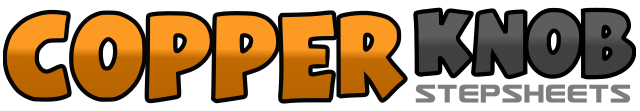 .......Count:48Wall:2Level:Intermediate waltz.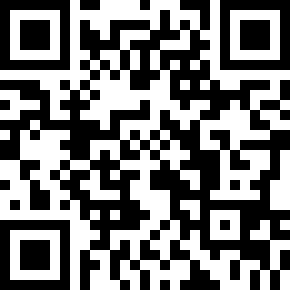 Choreographer:José Miguel Belloque Vane (NL), Pim van Grootel (NL) & Daniel Trepat (NL) - December 2015José Miguel Belloque Vane (NL), Pim van Grootel (NL) & Daniel Trepat (NL) - December 2015José Miguel Belloque Vane (NL), Pim van Grootel (NL) & Daniel Trepat (NL) - December 2015José Miguel Belloque Vane (NL), Pim van Grootel (NL) & Daniel Trepat (NL) - December 2015José Miguel Belloque Vane (NL), Pim van Grootel (NL) & Daniel Trepat (NL) - December 2015.Music:Dark Times (feat. Ed Sheeran) - The WeekndDark Times (feat. Ed Sheeran) - The WeekndDark Times (feat. Ed Sheeran) - The WeekndDark Times (feat. Ed Sheeran) - The WeekndDark Times (feat. Ed Sheeran) - The Weeknd........1RF	Stomp forward2Start rolling your body3LF	Recover weight4RF	Stomp forward5Start rolling body6LF	Close next to RF1RF	Rock forward2Start rolling your body3LF	Recover weight4RF	Step backwards5LF	Close next to RF6RF	 Step forward1LF	Step forward2-3¼ Turn left, sweeping the RF	(09.00)4RF	Cross over LF5LF	 Step to left side6RF	Cross behind LF1-3LF	Sway left over 3 counts4-6RF	Sway right over 3 counts1LF	Recover weight2-3RF	Hitch, 5/8 Turn Left		(1.30)4RF	Cross over LF5LF	¼ Turn right, Stepping backwards	(4.30)6RF	¼ Turn right, stepping to right side	(7.30)1LF	Cross over RF2RF	¼ Turn left, Stepping backwards	(4.30)3LF	½ Turn left, Stepping forward	(11.30)4RF	Step forward5-6Hold1LF	Rock backwards2-3Hold4RF	Step forward5LF	½ Turn right, closing next to RF	(4.30)6RF	Step forward1LF	¼ Turn left, Stepping forward	(1.30)2RF	¼ Turn left, Stepping forward	(11.30)3LF	¼ Turn left, Stepping forward	(7.30)4RF	1/8 Turn left, Stepping to right side	(6.00)5Hold6LF	Close next to RF1RF	Stomp forward2Start rolling your body3LF	Recover weight4RF	Stomp forward5Start rolling body6LF	Close next to RF1RF	Rock forward2Start rolling your body3LF	Recover weight4RF	Step backwards5LF	Close next to RF6RF	 Step forward1LF	Stomp forward2Start rolling your body3RF	Recover weight4LF	Stomp forward5Start rolling body6RF	Close next to LF1LF	Rock forward2Start rolling your body3RF	Recover weight4LF	Step backwards5RF	Close next to RF6LF	 Step forward1RF	Stomp forward2Start rolling your body3LF	Recover weight4RF	Stomp forward5Start rolling body6LF	Close next to RF1-3Raise up you right arm in 3 counts